Station 1Solutions:1)  Any “U” shaped graph		4) Exponential				5)  Linear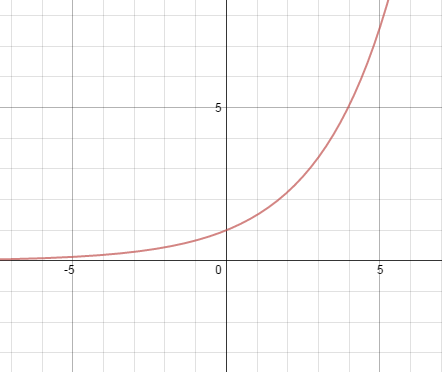 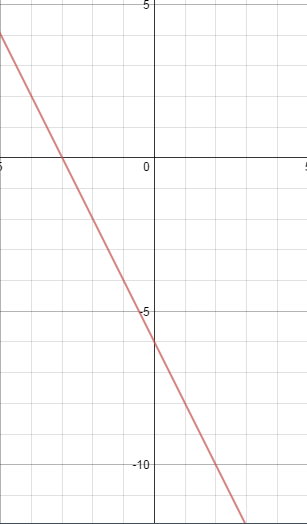 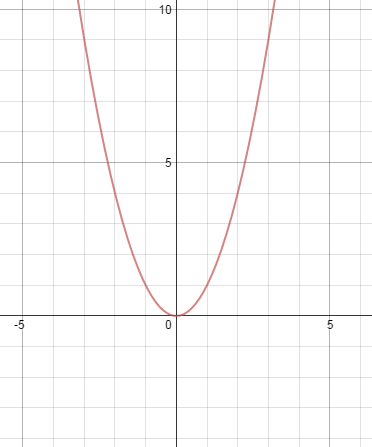 2) Cubic		3) Piecewise			Station 2Solutions:1)  a. domain is  # of nightsb. range is # of hours of sleepc. H(5) = 36.25 hoursd.  n = 14 nights							2)a. domain is # of daysb. range is total calories consumedc. 0 < d < 7  ; [0, 7]d.  0 < C(d) < 17738  ; [0, 17738]3)a.  domain is # of minutesb.  range is # of babies bornc.  0 < m < 60   ; [0, 60]d.  0 < B(m) < 15000    ; [0, 15000]e. 360,000 babiesStation 3Solutions:[-1, 3]     [-7, 9][0, 10]     [0, 3.1]Domain     	Range      Domain     	Range      Domain     	Range      Domain     	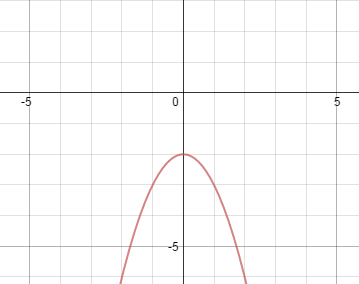 Range      										                        CHALLENGE:Station 4Solutions:  CubicAbsolute Value         						3)    Quadratic                                                             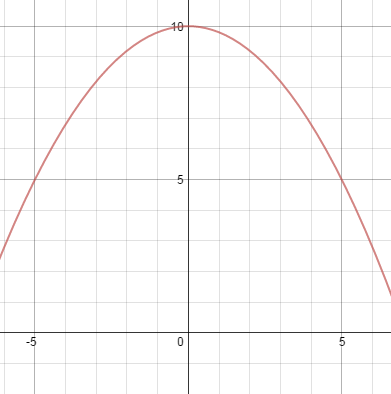 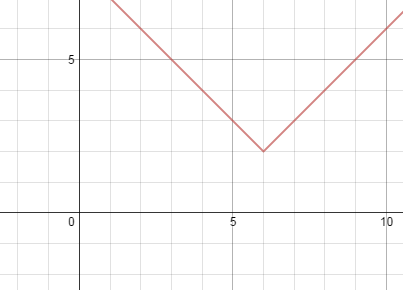 Station 5Station 5Solutions: g(-7) = -117 h(-5) = 4{-31, -13, -4, 14, 32}{-2, 10, 58, 250, 1018}CHALLENGE: 1. Quadratic   2. Absolute Value   3.  Linear     4.  Exponential    5.  LinearStation 6Solutions:Yes, all x-values are unique.  Every input has exactly one output.		2)  No, the x-values repeat.No it is not a function                                            4)  Yes it is a function.			5)  C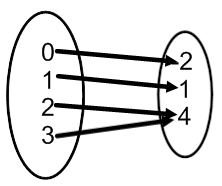 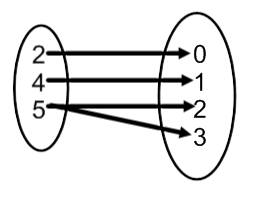 6) “A” should fail the vertical line test and “B” should pass the vertical line test.7)  (-2, 1) OR (-2, -4)xy-42-1-40-62-105-16xy 3544536273xy-10-10-550105510-10xy-3-30-23-16091